        Obec Horní Olešnice společně s dobrými přáteli 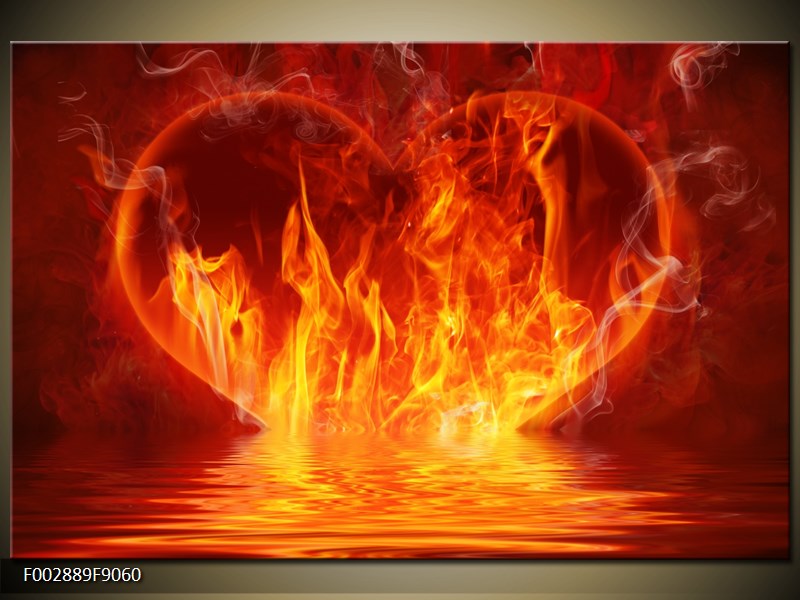        Pořádá Čarodějnický večer                       Kde: Hřiště v Horní Olešnici                        Kdy 30.4.2019                 Od: 17: 00 hod           Občerstvení zajištěno                       Srdečně Vás zveme                          